For the use of Establishment SectionOffice Note:___________________________________________________________________________________________________											______________________________………………………………………………...								Signature of authorized office staffApproval of Competent authority								Date: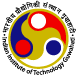 Indian Institute of Technology GuwahatiGuwahati Assam 781039Guest House Accommodation Booking for IITG AlumniForm no: IITG/AER/10Indian Institute of Technology GuwahatiGuwahati Assam 781039Guest House Accommodation Booking for IITG AlumniName of the Alumnus/ Alumna:Current Affiliation/ Designation:Full Address:Pin code:Telephone:Email ID:Full Address:Pin code:Telephone:Email ID:Full Address:Pin code:Telephone:Email ID:Full Address:Pin code:Telephone:Email ID:Full Address:Pin code:Telephone:Email ID:Full Address:Pin code:Telephone:Email ID:Roll Number:Programme/Deptt.: Year of Graduation:Gender:  MALE / FEMALEPassport Number:Date of Issue:                                     Date of Expire:Gender:  MALE / FEMALEPassport Number:Date of Issue:                                     Date of Expire:Gender:  MALE / FEMALEPassport Number:Date of Issue:                                     Date of Expire:Gender:  MALE / FEMALEPassport Number:Date of Issue:                                     Date of Expire:Gender:  MALE / FEMALEPassport Number:Date of Issue:                                     Date of Expire:Gender:  MALE / FEMALEPassport Number:Date of Issue:                                     Date of Expire:Purpose of Visit (Attach official letter of invitation / email, if applicable)Date & Time of Arrival:Date & Time of Departure:Number of Rooms required: (Please note that all rooms are double bedded)Number of Rooms required: (Please note that all rooms are double bedded)Number of Rooms required: (Please note that all rooms are double bedded)Number of Rooms required: (Please note that all rooms are double bedded)Number of Rooms required: (Please note that all rooms are double bedded)Number of Rooms required: (Please note that all rooms are double bedded)Source of payment:Department/ Centre/ Section/ Alcheringa/Techniche/Clubs/Gymkhana/Projects etc.Project: Please mention Project No. __________Self-payment (By Alumnus/Alumna)Please (√) the appropriate box(es) :Please (√) the appropriate box(es) :Please (√) the appropriate box(es) :Please (√) the appropriate box(es) :Please (√) the appropriate box(es) :Please (√) the appropriate box(es) :Source of payment:Department/ Centre/ Section/ Alcheringa/Techniche/Clubs/Gymkhana/Projects etc.Project: Please mention Project No. __________Self-payment (By Alumnus/Alumna)LodgingLodgingLodgingBoarding(Food & Beverages)Boarding(Food & Beverages)Boarding(Food & Beverages)Source of payment:Department/ Centre/ Section/ Alcheringa/Techniche/Clubs/Gymkhana/Projects etc.Project: Please mention Project No. __________Self-payment (By Alumnus/Alumna)123123Source of payment:Department/ Centre/ Section/ Alcheringa/Techniche/Clubs/Gymkhana/Projects etc.Project: Please mention Project No. __________Self-payment (By Alumnus/Alumna)Project No./Account Head (in case of 1 and 2) *_______________________________________Project No./Account Head (in case of 1 and 2) *_______________________________________Project No./Account Head (in case of 1 and 2) *_______________________________________Project No./Account Head (in case of 1 and 2) *_______________________________________Project No./Account Head (in case of 1 and 2) *_______________________________________Project No./Account Head (in case of 1 and 2) *_______________________________________Forwarded/RejectedRecommendation from AER (HoS/DoAER/ADoAER)Signature of Alumna/Alumnus/Host from IITG with dateName of the Host:Deptt./Centre:                                  Designation:Email ID:                                             Phone:Signature of Alumna/Alumnus/Host from IITG with dateName of the Host:Deptt./Centre:                                  Designation:Email ID:                                             Phone:Signature of Alumna/Alumnus/Host from IITG with dateName of the Host:Deptt./Centre:                                  Designation:Email ID:                                             Phone:Signature of Alumna/Alumnus/Host from IITG with dateName of the Host:Deptt./Centre:                                  Designation:Email ID:                                             Phone:Signature of Alumna/Alumnus/Host from IITG with dateName of the Host:Deptt./Centre:                                  Designation:Email ID:                                             Phone:Signature of Alumna/Alumnus/Host from IITG with dateName of the Host:Deptt./Centre:                                  Designation:Email ID:                                             Phone:Please Note:Please sign and send the scan/PDF copy of this form (If you wish to book directly) along with your ID card/ Alumni card and passport copy (If NRI) at alumnioff@iitg.ac.in at least 10 (ten) days before your arrival.If this form is fill in by host from IITG, they can submit it in advance to the office of AER along with the documents mentioned above.Requests will be considered subject to availability of rooms.Requests to reserve rooms for persons other than IITG ALUMNI will not be entertained.  Room rate charged for alumni is under Semi-official category (Rs. 900/- for single occupancy and Rs. 1100/- for double occupancy per night. Please note that this rate may change time to time.  For confirmation of booking, contact at guesthouse@iitg.ac.in or +913612582054.Please Note:Please sign and send the scan/PDF copy of this form (If you wish to book directly) along with your ID card/ Alumni card and passport copy (If NRI) at alumnioff@iitg.ac.in at least 10 (ten) days before your arrival.If this form is fill in by host from IITG, they can submit it in advance to the office of AER along with the documents mentioned above.Requests will be considered subject to availability of rooms.Requests to reserve rooms for persons other than IITG ALUMNI will not be entertained.  Room rate charged for alumni is under Semi-official category (Rs. 900/- for single occupancy and Rs. 1100/- for double occupancy per night. Please note that this rate may change time to time.  For confirmation of booking, contact at guesthouse@iitg.ac.in or +913612582054.Please Note:Please sign and send the scan/PDF copy of this form (If you wish to book directly) along with your ID card/ Alumni card and passport copy (If NRI) at alumnioff@iitg.ac.in at least 10 (ten) days before your arrival.If this form is fill in by host from IITG, they can submit it in advance to the office of AER along with the documents mentioned above.Requests will be considered subject to availability of rooms.Requests to reserve rooms for persons other than IITG ALUMNI will not be entertained.  Room rate charged for alumni is under Semi-official category (Rs. 900/- for single occupancy and Rs. 1100/- for double occupancy per night. Please note that this rate may change time to time.  For confirmation of booking, contact at guesthouse@iitg.ac.in or +913612582054.Please Note:Please sign and send the scan/PDF copy of this form (If you wish to book directly) along with your ID card/ Alumni card and passport copy (If NRI) at alumnioff@iitg.ac.in at least 10 (ten) days before your arrival.If this form is fill in by host from IITG, they can submit it in advance to the office of AER along with the documents mentioned above.Requests will be considered subject to availability of rooms.Requests to reserve rooms for persons other than IITG ALUMNI will not be entertained.  Room rate charged for alumni is under Semi-official category (Rs. 900/- for single occupancy and Rs. 1100/- for double occupancy per night. Please note that this rate may change time to time.  For confirmation of booking, contact at guesthouse@iitg.ac.in or +913612582054.Please Note:Please sign and send the scan/PDF copy of this form (If you wish to book directly) along with your ID card/ Alumni card and passport copy (If NRI) at alumnioff@iitg.ac.in at least 10 (ten) days before your arrival.If this form is fill in by host from IITG, they can submit it in advance to the office of AER along with the documents mentioned above.Requests will be considered subject to availability of rooms.Requests to reserve rooms for persons other than IITG ALUMNI will not be entertained.  Room rate charged for alumni is under Semi-official category (Rs. 900/- for single occupancy and Rs. 1100/- for double occupancy per night. Please note that this rate may change time to time.  For confirmation of booking, contact at guesthouse@iitg.ac.in or +913612582054.Please Note:Please sign and send the scan/PDF copy of this form (If you wish to book directly) along with your ID card/ Alumni card and passport copy (If NRI) at alumnioff@iitg.ac.in at least 10 (ten) days before your arrival.If this form is fill in by host from IITG, they can submit it in advance to the office of AER along with the documents mentioned above.Requests will be considered subject to availability of rooms.Requests to reserve rooms for persons other than IITG ALUMNI will not be entertained.  Room rate charged for alumni is under Semi-official category (Rs. 900/- for single occupancy and Rs. 1100/- for double occupancy per night. Please note that this rate may change time to time.  For confirmation of booking, contact at guesthouse@iitg.ac.in or +913612582054.Please Note:Please sign and send the scan/PDF copy of this form (If you wish to book directly) along with your ID card/ Alumni card and passport copy (If NRI) at alumnioff@iitg.ac.in at least 10 (ten) days before your arrival.If this form is fill in by host from IITG, they can submit it in advance to the office of AER along with the documents mentioned above.Requests will be considered subject to availability of rooms.Requests to reserve rooms for persons other than IITG ALUMNI will not be entertained.  Room rate charged for alumni is under Semi-official category (Rs. 900/- for single occupancy and Rs. 1100/- for double occupancy per night. Please note that this rate may change time to time.  For confirmation of booking, contact at guesthouse@iitg.ac.in or +913612582054.```````Room (s) allottedRooms No(s)……………………………………………………PeriodFrom:……………………………………. To………………………………………Category recommended